WISKUNDELes 9: Oppervlaktematen en landmatenMaak één kant van het scheurblaadje van les 9.SPELLINGWoordpakket 3Welk pakketwoord staat in de samenstelling?statussymbool 	 ………………………………………………………………leedvermaak		 ………………………………………………………………boerinnenbond	 ………………………………………………………………leidersweekend	 ………………………………………………………………hobbyclub		 ………………………………………………………………penaltystip		 ………………………………………………………………meisjespyjama	 ………………………………………………………………ijslolly		 ………………………………………………………………Welke pakketwoord past bij de omschrijving?Een roofdier dat vaak dode dieren eet	 ……………………………………………………………Dit zegt je wanneer je je excuseert		 ……………………………………………………………Iets kenmerkends					 ……………………………………………………………Onder de grond gelegen				 ……………………………………………………………SPELLETJE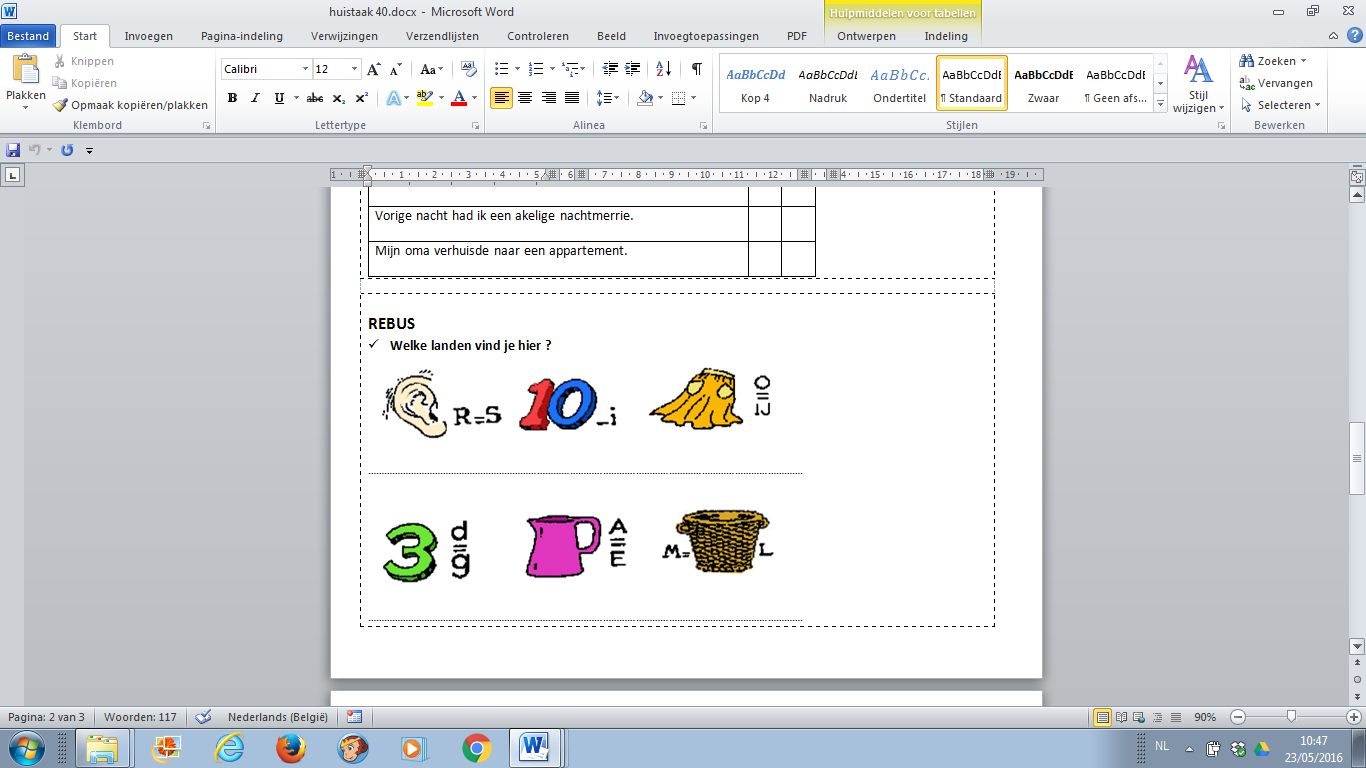 